		   	          Mapa 1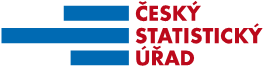 Map 1Zahraniční obchod se sousedními státy v listopadu 2014External Trade with Neighbouring Countries, November 2014                                                                                                                                                                                                v mld. Kč FOB/CIF (běžné ceny)                                                                                                                                                                                         CZK billion FOB/CIF (current prices)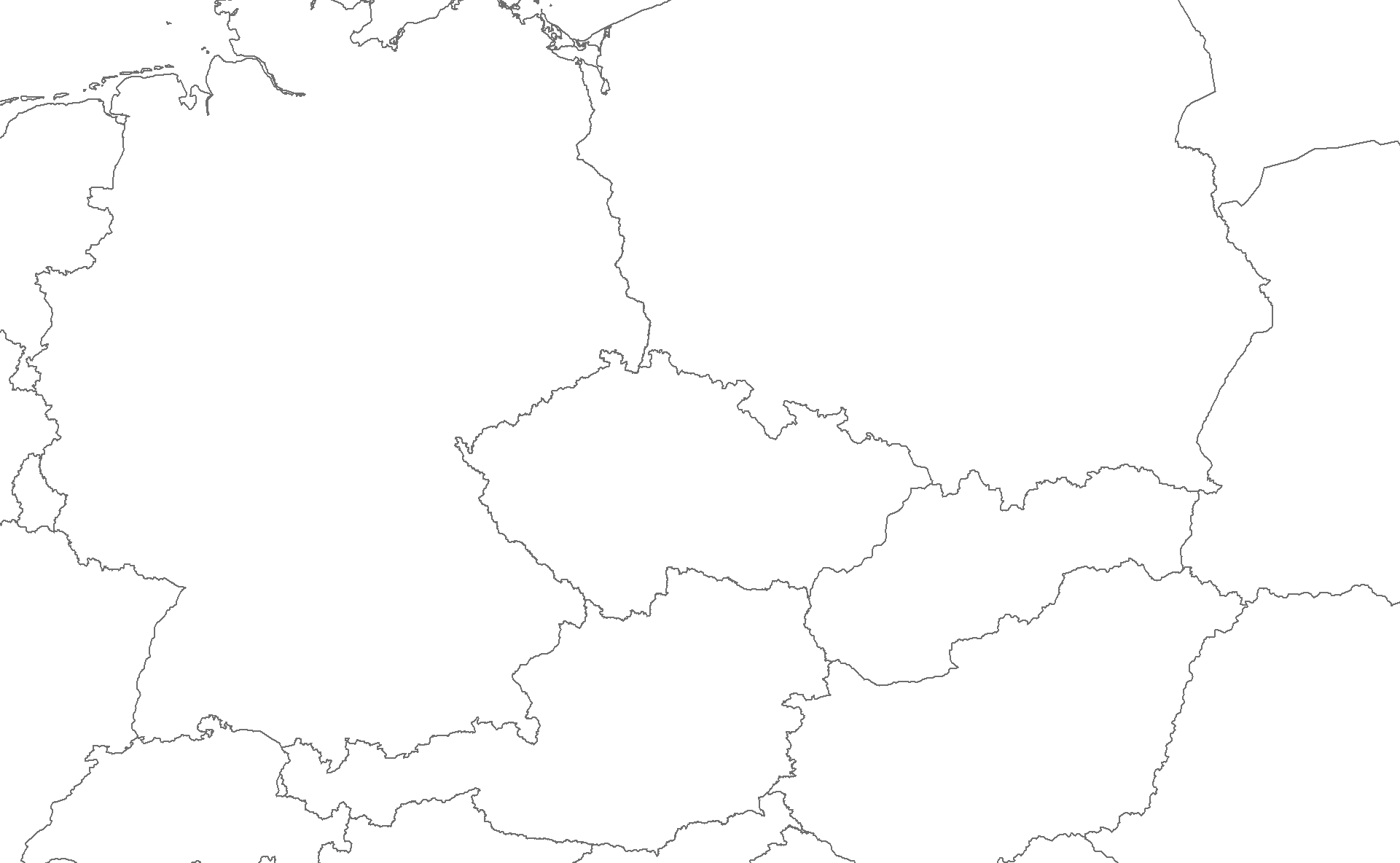 